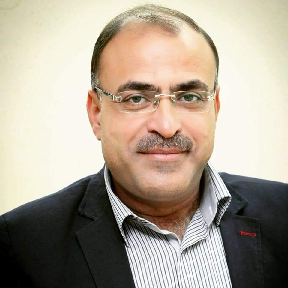 Dr. Omar Mohammed Ali Naqrash .                                                           Associate Professor Theatre Arts Department, School of Arts and DesignThe University of Jordan Amman – Jordan.Tel: (00962 - 772341507)Email: omarnkrash@yahoo.com  & o.nakrash@ju.edu.joDear Sir/Madame,I wish to express my interest in working and pursuing a career with you. My work experience, background and college education have given me the capacity to work in different environments, develop my sense of relations and communications within and outside of work. I have handled multiple tasks in diverse environments, while working independently and as a part of integrated teams.Kindly find attached my CV for your consideration and I look forward to having the opportunity of discussing further with you.       Sincerely Yours,                                                                                 Dr. Omar NaqrashCurriculum Vitae:Dr. Omar Mohammed Ali NaqrashAcademic rank: Associate ProfessorWorkplace: The University of Jordan, School of Arts and Design, Theatre Arts Department.Personal Information:Nationality: Jordanian.                                                                  Place & Date of Birth: Jordan, 1 / 10 / 1972.                                                  National number: 9721010770.               Marital status: Married. Address: Theatre Arts Department, School of Arts and Design, The University of Jordan.Amman – Jordan.Tel: (00962 - 772341507)Email: omarnkrash@yahoo.com             o.nakrash@ju.edu.joEducation:PhD (Literature and Theatrical Criticism) University of Baghdad, Title of the dissertation "The concept of intertextuality in the theatrical text  - A critical study" supervised by Prof. Abdul Mursal Zaidi, 2002.Master of Fine Arts (M.F.A. Theatrical Directing) University of Baghdad, The title of the thesis "The contemporary trends in theatrical directing" supervised by Prof. Salah Al-Qasab, 1996.Bachelor of Fine Arts (B.F.A. Theatrical Acting & Directing) Yarmouk University, 1994.Training Courses (Taken):(Computer driving license) course, University of Jordan, 2010.Adobe photoshop course CS2-2010.English conversation course, Centre of consultations and training, University of Jordan, 2004.Theatrical techniques course,  Canadian centre, Noor Al-Hussein Foundation, 1994.Training Courses (Given):Theatrical improvisation workshop for the students, Higher Institute of Dramatic Arts, Kuwait, 2017.Exchange of academic experiences workshop, Association of Arab Universities, Institute of Fine Arts, Beirut, Lebanon, 2016.Exchange of academic experiences workshop, Association of Arab Universities, Ministry of Higher Education and Scientific Research, Monastir, Tunisia, 2015.Drama therapy and psychodrama workshop, Anti-Narcotics Department, 2011.Theatrical improvisation workshop for the students, School of Arts and Design, University of Jordan, 2003.Theatrical education course, Ministry of Culture, Irbid culture directorate, 1997.Supervision:Supervising a Master thesis, University of Jordan, Centre for Women’s Studies, The title of the thesis "The impact of gender on the representation of women in Jordanian drama scripts ", 2018. Supervising a Master thesis, Amman Arab University, Faculty of Educational and Psychology Sciences, Department of Psychology , Counseling and Special Education, The title of the thesis "The impact of a training program based on psychological drama in solving the creative problems of adolescent students in Jordan", 2016.Supervising a Doctoral dissertation, Salahaddin University-Erbil (SUE), Faculty of Fine Arts, The title of the dissertation "Aesthetic techniques in the form of theatrical show", (2013-2016).Courses Have Been Teaching (2003-2018) :Artistic Tasting.Dramatic Tasting.Introduction to Theatre.History of Theatre.Introduction to Acting & Directing.Acting.Directing.Theatre Techniques. Stage Movement.Stage Management. Theatre Terminology.Arab Theatre. Contemporary Theatre. Play-Script Analysis. Theatre Writing & Production.Theatre Critique.Theatre Aesthetics.Schools & Artistic Trends in Design.Design Psychology & Sociology. Theories of Drama & The Visual Design Philosophy of Its Art.The Contemporary Visual Design of Drama Arts .Lighting Design.Child’s Theatre.Graduation Project 1 (Concept, Research & Proposal). Graduation Project 2 (Acting & Directing).Administrative & Academic Tasks, Duties & Responsibilities:Head of the Department of the Theatrical Arts,  School of Arts and Design,  University of Jordan, (2003-2009) , (2010-2011) , (2012-2015) and (2016-2017).Visiting Professor, Al-Ahliyya Amman University, Faculty of Architecture and Design, Department of Cinema, Television and Theatre Design, Sabbatical year (2015-2016).Vice Dean of the School of Arts and Design, University of Jordan, (2005-2008).Acting dean of the School of Arts and Design for various periods, (2005-2008).Member of the Council of the School of Arts and Design, University of Jordan (2003-2014) and (2015 to date).Member of the Scientific Research Committee, School of Arts and Design, University of Jordan, (2014-2017).Chairman of the Scientific Research Committee in the Department of Theatrical Arts, (2014-2015).President & Member of the Committee for the plan of the Master Degree at Theatrical Arts, School of Arts and Design, University of Jordan, 2015.Member of the Council of the College of Graduate Studies for Humanities Faculties affairs, 2006.Member of the Council of the University of Jordan, Representative of the School of Arts and Design, (2005-2007).Scientific Arbitrator for many scientific researches in Jordanian, Arab Universities, and many manuscripts and publications of the Ministry of Culture, Ministry of Education, (2004-2017).Membership of several committees of supervision, arbitration, development, acceptance and artistic committees.Member of the committee for planning, preparing and developing the syllabus, Theatrical Arts Department, School of Arts and Design, University of Jordan.Member of the Committee for the establishment of the Electronic Library,  School of Arts and Design, 2004.Published & Reviewed Scientific Research:Studies & Published Scientific Articles:“Theatrical discourse between the perspicacity of thinking and the disorder of blasphemy, The thorny & complicated relationship between art & religion”, A paper presented in the Cairo International Festival for Contemporary and Experimental Theatre, Egypt, 2016.“(Youth) the pivot of Arab theatre development", A paper presented in the 6th Omani Theatre Festival, Ministry of Heritage and Culture, within the activities of Nizwa Capital of Islamic Culture, 2015."(Youth) are the future theatre creators", The shock of the reception between reality & fiction (Disappointment of reception – Astonishment of reception), Intellectual seminar for the 20th session of Jordan Theatre Festival, 2014.Project of the "Encyclopedia of contemporary Arab theater, history & bibliography” Arab Theater Institute, 2013.“The theatrical text between adaptation & intertextuality”,  Scientific Forum, National Theatre Festival, Algeria, 2013."Future Theatre" Journal of Arts (Funoon), Ministry of Culture, Jordan, 2012."The employment of theatre in the face of terrorism" 2012."Contemporary directing trends in the Jordanian theatre", Arab Theatre Magazine, 2012.“Sun Theatre Group (Ariane Mnouchkine)”, Journal of Arts (Funoon), Ministry of Culture, Jordan, 2012."The Arab Theatre Institute & Theatre development strategy", Journal of Arts, (Funoon), Ministry of Culture, 2012."Theatre & Revolution" Scientific Forum of the Bejaia International Theatre Festival, Algeria, 2012."The bibliography of theatre criticism", Arab Theatre Institute, 2011."The future of the theatrical text", Amman 2nd  Cultural Festival, Greater Amman Municipality, Jordan, 2005."Revolutionary Theatre - The revolution of theatre & The theatre of revolution", Journal of Arts, (Funoon), Ministry of Culture, 2011."The theory of theatrical reception", Theatre Forum, Ministry of Culture, 2002."The work & the job of the director in the theatre", Theatre Forum, Ministry of Culture, 1997."The problem of the sinographic space symbolically & aesthetically", Ministry of Culture, 2002.Article "Theatrical form & The eloquence of the theatrical play", Al-Aswaq Newspaper, 1/12/1998.Article "Notes for .. Whom It May Concern", Alrai newspaper, 24/10/1998.Article "Slouching is in the Jordanian theatre; also) Alarab Alyawm Newspaper, 27/9/1998.Article "The value of  the text wins for the favour of women", Jordanian Theatre Festival Bulletin, Ministry of Culture.Article "Last dream between optimism & pessimism", Jordanian Theatre Festival Bulletin, Ministry of Culture.Article "Search for Noufan" Jordanian Theatre Festival Bulletin, Ministry of Culture.Article "The correlation between creativity & criticism", Jordanian Theatre Festival Bulletin, Ministry of Culture.Article "The local theatrical text is present strongly", Jordanian Theatre Festival Bulletin, Ministry of Culture.Article "The last story of Shahrazad", Jordanian Theatre Festival Bulletin, Ministry of Culture.Article "House of sorrows", Jordanian Theatre Festival Bulletin, Ministry of Culture.Membership:Member of the High Advisory Committee for the festivals of the Ministry of Culture, 2018.Member of the High Committee of the Liberal Theatre Festival, 2018.Chairman of the Accreditation Committee for the specialization of drama, Ministry of Higher Education, 2017.Member of the High Advisory Committee for the festivals of the Ministry of Culture, 2017.Member of the Committee of watching & selection at the Arab Theatre Festival, 9th Session, Arab Theatre Institute, Algeria,  2017.Member of the High Committee of the Conference "Arts in the face of terrorism and extremism",  University of Jordan, 2016.Member of the High Committee of the 1st Dramatic critique Forum “The image of the child in the Arab drama”, 2016. Member of the Jury for the Ministry of Culture Awards of creativity in the field of drama & theatre, 2015.President of the Jury of (Tuqous International Theatrical Festival), 2015.President of the Jury of (The Jordanian Children’s Theatre Festival), Ministry of Culture, 2015.Member as (an expert) at the Ministry of Higher Education and Scientific Research, University of Sharjah to prepare the draft study plan for the degree of Higher Diploma in Theatrical Arts “Theatre Management”, 2014.Member of the Committee of the State Encouragement Award, Ministry of Culture, 2014.Member of the 5th Conference of the University Research of Theses and Dissertations, The School of Graduate Studies and the Deanship of Scientific Research, University of Jordan, 2014.Member of the Committee of the Competencies Exam for the visual, theatrical and the musical arts, Ministry of Higher Education, 2014.Member of the Committee of Theatre & Drama, Artists Syndicate, (2014-2016).Member of the executive office of the Arab Society of Theatre Critics, 2013. Member of the Supervising Committee for the content of the Arts Curriculum (Theatre), Ministry of Education, 2013.Member of the Jordanian Writers Society and The General Union of Arab Writers, 2013.Chairman of the Editorial Board of the Journal of Arts “Funoon”, Ministry of Culture, 2012. Member of the Preparatory Committee for the National Conference of Culture and Arts, Ministry of Culture, 2012.Founding member of the Dramatic Critique Forum, Amman, 2012.Member of the Preparatory Committee for the Arab Theatre Development Strategy, Arab Theatre Institute, 2012.Member of the High Advisory Committee for the festivals of the Ministry of Culture, 2012.Member of the Arab University Theatre Network, representative of Jordan, (2011 to date).Member of the Artistic Committee for the production & support of theatrical projects, Greater Amman Municipality, (2011-2012).Member of the Editorial Board of the Journal of Arts “Funoon”, Ministry of Culture, (2011-2012).Member of the High Advisory Committee for the festivals of the Ministry of Culture, The President of the Cultural Committee, Ministry of Culture, 2011.Member of the High Advisory Committee for the festivals of the Ministry of Culture, 2009.Member of the Committee of the State Encouragement Award, Ministry of Culture, 2008.Member of the Supervising Committee for the content of the Arts Curriculum (Theatre), Ministry of Education, 2008.Member of the Jury for the projects of students, Higher Institute of Dramatic Arts, Kuwait, 2008.Member of the Selection Committee for the directors to participate in the Cairo International Festival for Contemporary and Experimental Theatre, 2007.Member of the High Advisory Committee for the festivals of the Ministry of Culture, 2007.Member of the Committee for the Preparation & Supervision for the issuance of the Jordanian Artists Dictionary, Ministry of Culture, 2007.Member of the High Committee of the Jordanian Youth Theatre Festival, Ministry of Culture, 2006.Member of the Jury, Philadelphia Festival for Arab Theatre, Philadelphia University, 2006.Member of Planning & Support Committee, Ministry of Culture, 2006.Member of the High Advisory Committee for the festivals of the Ministry of Culture, A Member of the Artistic Committee, Ministry of Culture, 2006.Member of the Theater Committee and Theater Forum at the Jordanian Artists Syndicate, (2005-2006).Member of the Jury, The Jordanian Children’s Theatre Festival, Ministry of Culture, 2005.Member of the High Advisory Committee for the festivals of the Ministry of Culture, 2005.Member of the Jury, Philadelphia Festival for Arab Theatre, Philadelphia University, 2005.Member of the Jury & the High Committee at the 9th Jordanian Youth Theatre Festival, Ministry of Culture, 2004.Member of the Artistic Committee to select the shows to participate in the Cairo International Festival for Contemporary and Experimental Theatre, 2004.Member of the High Advisory Committee for the festivals of the Ministry of Culture, The President of the Cultural Committee, Ministry of Culture, 2004.Member of the Selection Committee for the students of Artistic Excellence, Mu'tah University, (2003-2004).Member of the Jury, The 3rd  University Theatre Festival, 2003.Member of the High Advisory Committee for the festivals of the Ministry of Culture, The President of the Cultural Committee, Ministry of Culture, 2003.Member of the Critique Evaluation Committee, The Jordanian Children’s Theatre Festival, Ministry of Culture, 2003.Member of Theater Committee, Jordanian Artists Syndicate, 2003.Member of the Committee of Media & Culture, Jordanian Artists Syndicate, 1999.Member of the High Committee and Member of the Jury at Zarqa Summer Theatre Festival, Ministry of Culture, 1999.Member of the Committee for the evaluation of texts & performances, Irbid Culture Directorate, (1996 – 1999).Member of the Jordanian Artists Syndicate since 1993.Certificates of Appreciation, Artistic & Academic Participations:Participation as a (Guest of Honor), The 8th Academic Festival,  Kuwait, 2018.Participation at the 18th session of Kuwait Theatre Festival, 2017.Participation in the Cairo International Festival for Contemporary and Experimental Theatre, Egypt, 2016.Participation in Doha Theatre Festival, Qatar, 2015.Participation in the 6th Omani Theatre Festival, Ministry of Heritage and Culture, within the activities of “Nizwa” Capital of Islamic Culture, 2015.Participation as a (Guest of Honor), The 4th Academic Festival,  Kuwait, 2014.Participation in Fas International Festival of the University Theatre, received the awards of (Directing & Sinography) about a "Silent Play", Morocco, 2012.Participation in Bejaia International Theatre Festival, Algeria, 2012.Participation in Fas International Festival of the University Theatre, the 6th session, Morocco, 2011Participation in the Forum of Theatre Criticism, the Arab Theatre Institute, Sharjah, UAE, 2011.Participation at the 4th Saudi Festival, Riyadh, KSA, 2007.Participation at the 9th session of Kuwait Theatre Festival, 2007.Participation in the Jordanian National Cultural Conference, Ministry of Culture, Jordan, 2005.Participation in the 2nd Amman Cultural Festival, Greater Amman Municipality, 2005.Scientific visit to Goldsmiths, University of London, Invitation by The British Council, England, (2004-2005).Participation in the workshop “Freedom & Democracy Messengers” Centre for Defending Freedom of Journalists, Amman, Jordan, 2004.Participation in the intellectual seminar “Youth theatre and its role in the renaissance of the Jordanian theatre” Ministry of Culture, Jordan , 2004.Participation in the Cairo International Festival for Contemporary and Experimental Theatre, Egypt, (2004-2005)Participation in the Festival of  the Theater Days, Kuwait, 2004.Participation in the seminar "Ways to promote the Jordanian drama", Jordanian Television, the Artists Syndicate and Arab Artists Union, 2003.Participation in the Cairo International Festival for Contemporary and Experimental Theatre, Egypt, 1994.Participation in Baghdad Festival for Arab Theatre, Iraq, 1994.Participation in Jerash Festival of Culture and Arts as “Theater Manager” for several sessions.Certificate & Shield of Artistic Excellence, Deanship of Student Affairs, Yarmouk University, Jordan, 1994.The Award for the Best Actor at the 3rd Jordanian Youth Theater Festival, Ministry of Culture, Jordan, 1994.Many Certificates of Appreciation & Shields of Appreciation from inside and outside Jordan.Many letters of Thanks & Appreciation from the Heads and Deans of some Jordanian and Arab Universities, the Jordanian Ministry of Culture, the Artists Syndicate, Anti-Narcotics Department and many other Arab festivals.Skills:Ability to lead, train, and coach team members.Written, oral communication and interpersonal skills.Ability to work both independently and co-operatively.Handle confidential and sensitive information.Planning, organization and time - management skills.Accountable and able to accept responsibility.Analytical and problem solving skills.Knowledge in MS-Office (Word, Excel, Power Point, and Access).Languages:Arabic, (Mother Tongue).English, (Good)References will be furnished upon requestDate of issuance:Issue no.Volume:Issued by:Magazine name:Title of research / book:No.201729Ministry of higher education and scientific research / Yarmouk UniversityThe Jordanian Journal of the ArtsCharismatic character in theatrical text12016--Sociological Association / UAE /  SharjahJournal of Social AffairsSamson's Myth in the Theatrical Text / Comparative Study22015--Arab Theatre InstituteThe Jordanian Theatre faces reality and reflects dreamsThe rebellion between formalism and objectivity in the experiments of the directors / Chapter of a book32014628Dean of scientific research / An-Najah National UniversityAn-Najah Research Journal -B- HumanitiesThe mechanism of the director Francois Abu Salem in the Palestinian theatre group (Hakawati)42014122Dean of scientific research / The Islamic University – GazaIslamic University of Gaza (IUG) Journal of Humanities ResearchThe effectiveness of the therapeutic theater in combating community violence5201417Ministry of higher education and scientific research / Yarmouk UniversityThe Jordanian Journal of the ArtsThe concept of dramatic image in theatrical text62013240Dean of scientific research / University of JordanDIRASAT / Human and Social SciencesThe aesthetic of ugliness in theatrical text72013--Yarmouk University-Mutual artistic project (Ar-Risala play) Dramaturgy82013327Dean of scientific research / An-Najah National UniversityAn-Najah Research Journal -B- HumanitiesHeritage in the Palestinian theatrical text92011--Sharjah Theatre GroupExperimental Trends in the Arab TheatreExperimenting in the Jordanian Theatre / Chapter of a book10